University of Chichester 
Hardship Fund 2020/21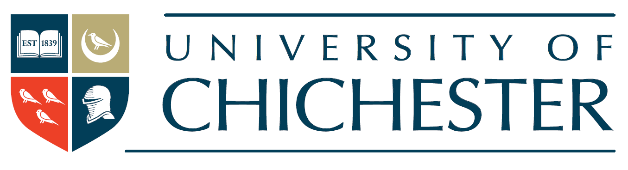 Application Form – No DependentsIf you have already received a decision and if you are unhappy with the outcome of your application: Please contact the Student Money Advice Service for information about the review and appeal processes. There is no need to complete another application form.Confidentiality and data protection: Applications are seen only by the Student Money Advice Service staff and the UoC HF Panel.  For more information on how we use your personal data on this form please see the University of Chichester Hardship Fund Privacy Notice.  Copies can be downloaded from our Moodle page or can be requested from stumoneyadv@chi.ac.ukUniversity of Chichester 
Hardship Fund 2020/21Application Form – No DependentsIf you have already received a decision and if you are unhappy with the outcome of your application: Please contact the Student Money Advice Service for information about the review and appeal processes. There is no need to complete another application form.Confidentiality and data protection: Applications are seen only by the Student Money Advice Service staff and the UoC HF Panel.  For more information on how we use your personal data on this form please see the University of Chichester Hardship Fund Privacy Notice.  Copies can be downloaded from our Moodle page or can be requested from stumoneyadv@chi.ac.ukUniversity of Chichester 
Hardship Fund 2020/21Application Form – No DependentsIf you have already received a decision and if you are unhappy with the outcome of your application: Please contact the Student Money Advice Service for information about the review and appeal processes. There is no need to complete another application form.Confidentiality and data protection: Applications are seen only by the Student Money Advice Service staff and the UoC HF Panel.  For more information on how we use your personal data on this form please see the University of Chichester Hardship Fund Privacy Notice.  Copies can be downloaded from our Moodle page or can be requested from stumoneyadv@chi.ac.ukSection 1 – Applicant InformationSection 1 – Applicant InformationSection 1 – Applicant InformationStudent numberFirst nameSurnameDate of birthLocal address PhoneUniversity EmailSection 2 – Living ArrangementsSection 2 – Living ArrangementsSection 2 – Living ArrangementsDo you live:in a Hall of Residence?  Please name: in shared accommodation?alone?with your parent/guardian?If you live with other people, do you share all household expenses?                Yes              NoDo you live:in a Hall of Residence?  Please name: in shared accommodation?alone?with your parent/guardian?If you live with other people, do you share all household expenses?                Yes              NoDo you live:in a Hall of Residence?  Please name: in shared accommodation?alone?with your parent/guardian?If you live with other people, do you share all household expenses?                Yes              NoSection 3 – Course DetailsSection 3 – Course DetailsSection 3 – Course DetailsCourse titleCourse titleCampusCampusModeMode Full-time            Part-time             Distance LearningYear of course (e.g. 1st)Year of course (e.g. 1st)Is this your final year?Is this your final year? Yes             NoIs this a placement year? Yes             No Yes             No Yes             No Yes             NoAre you doing any mandatory placements?             Yes             NoIs your placement in your local postcode?                Yes             NoAre you doing any mandatory placements?             Yes             NoIs your placement in your local postcode?                Yes             NoAre you doing any mandatory placements?             Yes             NoIs your placement in your local postcode?                Yes             NoAre you doing any mandatory placements?             Yes             NoIs your placement in your local postcode?                Yes             NoAre you doing any mandatory placements?             Yes             NoIs your placement in your local postcode?                Yes             NoSemester 1Semester 1Semester 2How many weeks spent on placement?How many weeks spent on placement?How many days do you attend per week?How many days do you attend per week?Is it paid or unpaid?Is it paid or unpaid?Method of transportMethod of transportCosts Incurred Costs Incurred Section 4 – Disability and/or Special Medical NeedsSection 4 – Disability and/or Special Medical NeedsSection 4 – Disability and/or Special Medical NeedsSection 4 – Disability and/or Special Medical NeedsSection 4 – Disability and/or Special Medical NeedsDo you have a disability or chronic medical condition?Do you have a disability or chronic medical condition?Do you have a disability or chronic medical condition? Yes             No Yes             NoHave you applied for a Disabled Students’ Allowance (DSA)?Or do you intend to apply for a DSA?Have you applied for a Disabled Students’ Allowance (DSA)?Or do you intend to apply for a DSA?Have you applied for a Disabled Students’ Allowance (DSA)?Or do you intend to apply for a DSA? Yes             No Yes             NoDo you wish to apply for any financial assistance towards any special equipment / material not covered by the DSA or for assistance towards the cost of a diagnostic test (e.g. dyslexic students?) Yes             NoIf ‘yes’, please give details in Section 5. Do you wish to apply for any financial assistance towards any special equipment / material not covered by the DSA or for assistance towards the cost of a diagnostic test (e.g. dyslexic students?) Yes             NoIf ‘yes’, please give details in Section 5. Do you wish to apply for any financial assistance towards any special equipment / material not covered by the DSA or for assistance towards the cost of a diagnostic test (e.g. dyslexic students?) Yes             NoIf ‘yes’, please give details in Section 5. Do you wish to apply for any financial assistance towards any special equipment / material not covered by the DSA or for assistance towards the cost of a diagnostic test (e.g. dyslexic students?) Yes             NoIf ‘yes’, please give details in Section 5. Do you wish to apply for any financial assistance towards any special equipment / material not covered by the DSA or for assistance towards the cost of a diagnostic test (e.g. dyslexic students?) Yes             NoIf ‘yes’, please give details in Section 5. Section 5 – Supporting StatementSection 5 – Supporting StatementSection 5 – Supporting StatementSection 5 – Supporting StatementSection 5 – Supporting StatementState why you are in financial difficulty and why you believe your situation to be exceptional, and to merit additional support. If you have been given an emergency loan by the University please give details.If as a result of Covid 19, you feel accessibility to your course has been impacted by technological issues please explain.  If required, please use additional sheets.State why you are in financial difficulty and why you believe your situation to be exceptional, and to merit additional support. If you have been given an emergency loan by the University please give details.If as a result of Covid 19, you feel accessibility to your course has been impacted by technological issues please explain.  If required, please use additional sheets.State why you are in financial difficulty and why you believe your situation to be exceptional, and to merit additional support. If you have been given an emergency loan by the University please give details.If as a result of Covid 19, you feel accessibility to your course has been impacted by technological issues please explain.  If required, please use additional sheets.State why you are in financial difficulty and why you believe your situation to be exceptional, and to merit additional support. If you have been given an emergency loan by the University please give details.If as a result of Covid 19, you feel accessibility to your course has been impacted by technological issues please explain.  If required, please use additional sheets.State why you are in financial difficulty and why you believe your situation to be exceptional, and to merit additional support. If you have been given an emergency loan by the University please give details.If as a result of Covid 19, you feel accessibility to your course has been impacted by technological issues please explain.  If required, please use additional sheets.Section 6 – Bank / Building Society StatementsSection 6 – Bank / Building Society StatementsSection 6 – Bank / Building Society StatementsYou should supply copies of your last three months bank and/or building society account statements including current accounts, student accounts, savings accounts, for ALL your accounts including your partner’s accounts.These statements must show your name and bank details – mini statements are not acceptable.  Please explain any debits or credits of £200 or more that appear on your statements.  We reserve the right to query any transactions.Applications submitted without these statements will not be considered.You should supply copies of your last three months bank and/or building society account statements including current accounts, student accounts, savings accounts, for ALL your accounts including your partner’s accounts.These statements must show your name and bank details – mini statements are not acceptable.  Please explain any debits or credits of £200 or more that appear on your statements.  We reserve the right to query any transactions.Applications submitted without these statements will not be considered.You should supply copies of your last three months bank and/or building society account statements including current accounts, student accounts, savings accounts, for ALL your accounts including your partner’s accounts.These statements must show your name and bank details – mini statements are not acceptable.  Please explain any debits or credits of £200 or more that appear on your statements.  We reserve the right to query any transactions.Applications submitted without these statements will not be considered.Section 7 – Student’s IncomeSection 7 – Student’s IncomeSection 7 – Student’s IncomePlease provide details of all the different kinds of income you have during the current academic year and tell us how much you get and whether this rate is weekly, monthly or annual.  Please provide details of all the different kinds of income you have during the current academic year and tell us how much you get and whether this rate is weekly, monthly or annual.  Please provide details of all the different kinds of income you have during the current academic year and tell us how much you get and whether this rate is weekly, monthly or annual.  Maintenance Loan – total for academic yearMaintenance Loan – total for academic year£Maintenance Grant (or Special Support Grant) – total for academic yearMaintenance Grant (or Special Support Grant) – total for academic year£University Bursary – total for academic yearUniversity Bursary – total for academic year£Net Earnings Weekly      Monthly      Annual£Parental Contributions Weekly      Monthly      Annual£Social Work Bursary Weekly      Monthly      Annual£Teacher Training Bursary Weekly      Monthly      Annual£Universal Credit/Income Support / ESA / JSA Weekly      4 Weekly     Annual£Professional Career Development Loan Weekly      Monthly      Annual£Scholarships/Trusts/Grants Weekly      Monthly      Annual£Disability benefits (please specify and include all)Disability benefits (please specify and include all)Disability benefits (please specify and include all)DLA/PIP Weekly      Monthly      Annual£Other income including savings (please specify and include all)Other income including savings (please specify and include all)Other income including savings (please specify and include all)Housing Benefit Weekly      Monthly      Annual£ Weekly      Monthly      Annual£Section 8– Student’s ExpenditureSection 8– Student’s ExpenditureSection 8– Student’s ExpenditurePlease provide details of all the different kinds of expenditure you and your partner have during one academic year.  A set figure is used for food, drink, insurance, gas, electric, water, TV licence, clothes and entertainment as per UoC HF Guidelines.Please provide details of all the different kinds of expenditure you and your partner have during one academic year.  A set figure is used for food, drink, insurance, gas, electric, water, TV licence, clothes and entertainment as per UoC HF Guidelines.Please provide details of all the different kinds of expenditure you and your partner have during one academic year.  A set figure is used for food, drink, insurance, gas, electric, water, TV licence, clothes and entertainment as per UoC HF Guidelines.Rent/Mortgage (evidence required)Does this include utility bills? Weekly      Monthly      Annual Yes             No£Course costs - books, equipment, stationery, kit (please specify and include all)Course costs - books, equipment, stationery, kit (please specify and include all)Course costs - books, equipment, stationery, kit (please specify and include all) Weekly      Monthly      Annual£ Weekly      Monthly      Annual£Compulsory Field Trips – shows, galleries, residential trips (please specify and include all)Compulsory Field Trips – shows, galleries, residential trips (please specify and include all)Compulsory Field Trips – shows, galleries, residential trips (please specify and include all) Weekly      Monthly      Annual£ Weekly      Monthly      Annual£Dissertation costs (please provide evidence if over £150)Dissertation costs (please provide evidence if over £150)£Travel costs to permanent home per trip Single         Return     £Nearest train station to permanent homeTravel costs to University during:Travel costs to University during:Travel costs to University during:Semester 1 Weekly      Monthly      Annual£Semester 2 Weekly      Monthly      Annual£Telephone/Mobile Weekly      Monthly      Annual£Internet Service Provider Weekly      Monthly      Annual£Council Tax Weekly      Monthly      Annual£Other expenditure (please specify and include all – evidence required e.g. Student Union Sports Federation Membership)Other expenditure (please specify and include all – evidence required e.g. Student Union Sports Federation Membership)Other expenditure (please specify and include all – evidence required e.g. Student Union Sports Federation Membership) Weekly      Monthly      Annual£ Weekly      Monthly      Annual£ Weekly      Monthly      Annual£Humanistic Counselling course students only (evidence is required)Humanistic Counselling course students only (evidence is required)Humanistic Counselling course students only (evidence is required)Counselling costs Weekly      Monthly      Annual£Supervision costs Weekly      Monthly      Annual£Section 9 – Student ConsentSection 9 – Student ConsentSection 9 – Student ConsentSection 9 – Student ConsentI explicitly consent to any special category data* I have provided in this application being shared with the Hardship Fund Panel and processed as described in the Hardship Fund Privacy Notice.I explicitly consent to any special category data* I have provided in this application being shared with the Hardship Fund Panel and processed as described in the Hardship Fund Privacy Notice.I explicitly consent to any special category data* I have provided in this application being shared with the Hardship Fund Panel and processed as described in the Hardship Fund Privacy Notice.I explicitly consent to any special category data* I have provided in this application being shared with the Hardship Fund Panel and processed as described in the Hardship Fund Privacy Notice.Signature* Special category data includes information about your race, ethnic origin, politics, religion, health, sex life or sexual orientation.* Special category data includes information about your race, ethnic origin, politics, religion, health, sex life or sexual orientation.* Special category data includes information about your race, ethnic origin, politics, religion, health, sex life or sexual orientation.* Special category data includes information about your race, ethnic origin, politics, religion, health, sex life or sexual orientation.Section 10 – DeclarationsSection 10 – DeclarationsSection 10 – DeclarationsSection 10 – DeclarationsI certify that to the best of my knowledge, I fulfil the following criteria: (please tick the relevant boxes – we cannot assess you if you have not made the declarations)I certify that to the best of my knowledge, I fulfil the following criteria: (please tick the relevant boxes – we cannot assess you if you have not made the declarations)I certify that to the best of my knowledge, I fulfil the following criteria: (please tick the relevant boxes – we cannot assess you if you have not made the declarations)I certify that to the best of my knowledge, I fulfil the following criteria: (please tick the relevant boxes – we cannot assess you if you have not made the declarations)I am a UK National.I am a UK National.I confirm that I am receiving full funding from Student Finance. I confirm that I am receiving full funding from Student Finance. I confirm that I am registered and in attendance on the course described in Section 3 of this form.I confirm that I am registered and in attendance on the course described in Section 3 of this form.I confirm that I am not living with any dependants.I confirm that I am not living with any dependants.I confirm that I am not living with a partner. I confirm that I am not living with a partner. I declare that the information that I have given on this form is correct and complete to the best of my knowledge.  I understand that giving false information will automatically disqualify my application and may also lead to disciplinary procedures resulting in possible expulsion from the University.  I further undertake to repay any loans/grants obtained by me as a result. I understand that my award may be withheld if I am in debt to the University & that a contribution may be taken from my award to go against this debt at the panel’s discretion.I declare that the information that I have given on this form is correct and complete to the best of my knowledge.  I understand that giving false information will automatically disqualify my application and may also lead to disciplinary procedures resulting in possible expulsion from the University.  I further undertake to repay any loans/grants obtained by me as a result. I understand that my award may be withheld if I am in debt to the University & that a contribution may be taken from my award to go against this debt at the panel’s discretion.I declare that the information that I have given on this form is correct and complete to the best of my knowledge.  I understand that giving false information will automatically disqualify my application and may also lead to disciplinary procedures resulting in possible expulsion from the University.  I further undertake to repay any loans/grants obtained by me as a result. I understand that my award may be withheld if I am in debt to the University & that a contribution may be taken from my award to go against this debt at the panel’s discretion.I declare that the information that I have given on this form is correct and complete to the best of my knowledge.  I understand that giving false information will automatically disqualify my application and may also lead to disciplinary procedures resulting in possible expulsion from the University.  I further undertake to repay any loans/grants obtained by me as a result. I understand that my award may be withheld if I am in debt to the University & that a contribution may be taken from my award to go against this debt at the panel’s discretion.Name (CAPITALS)SignatureDateStudent ChecklistStudent ChecklistStudent ChecklistStudent ChecklistWe accept photocopies of all evidence.  We cannot process applications without all the relevant evidence and incomplete applications take longer to process.Please supply any and all evidence which is required to support your evidence – This includes We accept photocopies of all evidence.  We cannot process applications without all the relevant evidence and incomplete applications take longer to process.Please supply any and all evidence which is required to support your evidence – This includes We accept photocopies of all evidence.  We cannot process applications without all the relevant evidence and incomplete applications take longer to process.Please supply any and all evidence which is required to support your evidence – This includes We accept photocopies of all evidence.  We cannot process applications without all the relevant evidence and incomplete applications take longer to process.Please supply any and all evidence which is required to support your evidence – This includes Bank /Building Society/Savings Account statements – 3 months, all accounts, explain all £200+ transactions (see Section 6 for details)Bank /Building Society/Savings Account statements – 3 months, all accounts, explain all £200+ transactions (see Section 6 for details)Bank /Building Society/Savings Account statements – 3 months, all accounts, explain all £200+ transactions (see Section 6 for details)Student Finance England* Notification Letter – ideally a page entitled ‘Your Student Finance Breakdown’ – you can also access this in the correspondence section of your online student account (*or Student Finance Wales, etc)Student Finance England* Notification Letter – ideally a page entitled ‘Your Student Finance Breakdown’ – you can also access this in the correspondence section of your online student account (*or Student Finance Wales, etc)Student Finance England* Notification Letter – ideally a page entitled ‘Your Student Finance Breakdown’ – you can also access this in the correspondence section of your online student account (*or Student Finance Wales, etc)Evidence of student earnings (if not on bank statement)Evidence of student earnings (if not on bank statement)Evidence of student earnings (if not on bank statement)Evidence of all benefits receivedEvidence of all benefits receivedEvidence of all benefits receivedEvidence of any other scholarships, grants, awards or bursariesEvidence of any other scholarships, grants, awards or bursariesEvidence of any other scholarships, grants, awards or bursariesEvidence of Professional Career Development LoanEvidence of Professional Career Development LoanEvidence of Professional Career Development LoanEvidence of all Bursaries: University Support Package; Teaching Bursary; NHS BursaryEvidence of all Bursaries: University Support Package; Teaching Bursary; NHS BursaryEvidence of all Bursaries: University Support Package; Teaching Bursary; NHS BursaryEvidence of rent/mortgage (if not on bank statement)Evidence of rent/mortgage (if not on bank statement)Evidence of rent/mortgage (if not on bank statement)Evidence of Field Trip costs – Email from course leaderEvidence of Field Trip costs – Email from course leaderEvidence of Field Trip costs – Email from course leaderEvidence of Dissertation costs (if over £150)Evidence of Dissertation costs (if over £150)Evidence of Dissertation costs (if over £150)Receipts for costs related to disability or medical needs.  Can include travel costs of getting to appointments, letter(s) from a doctor, prescriptions, equipment, etc.Receipts for costs related to disability or medical needs.  Can include travel costs of getting to appointments, letter(s) from a doctor, prescriptions, equipment, etc.Receipts for costs related to disability or medical needs.  Can include travel costs of getting to appointments, letter(s) from a doctor, prescriptions, equipment, etc.Evidence of other costs - SU Membership &/or kit costs (Letter from Society President)Evidence of other costs - SU Membership &/or kit costs (Letter from Society President)Evidence of other costs - SU Membership &/or kit costs (Letter from Society President)Humanistic Counselling course students onlyHumanistic Counselling course students onlyHumanistic Counselling course students onlyHumanistic Counselling course students onlyEvidence of Counselling costsEvidence of Counselling costsEvidence of Counselling costsEvidence of Supervision costsEvidence of Supervision costsEvidence of Supervision costsWhat happens next?What happens next?What happens next?What happens next?See the accompanying University of Chichester Hardship Fund Guidance Notes for information on:how to submit your completed form and the relevant evidencehow long it is likely to take to be processed how you will be notified of the decisionwhat to do if you are not happy with the outcomeSee the accompanying University of Chichester Hardship Fund Guidance Notes for information on:how to submit your completed form and the relevant evidencehow long it is likely to take to be processed how you will be notified of the decisionwhat to do if you are not happy with the outcomeSee the accompanying University of Chichester Hardship Fund Guidance Notes for information on:how to submit your completed form and the relevant evidencehow long it is likely to take to be processed how you will be notified of the decisionwhat to do if you are not happy with the outcomeSee the accompanying University of Chichester Hardship Fund Guidance Notes for information on:how to submit your completed form and the relevant evidencehow long it is likely to take to be processed how you will be notified of the decisionwhat to do if you are not happy with the outcomeOffice Use OnlyOffice Use OnlyApplication Form ReceivedAcknowledged CheckedEvidence to followEvidence to followFurther notesFurther notes